                                          WEBSITE TERMS OF USE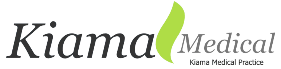 APPLICATION OF TERMSThank you for visiting our website. This website is owned and operated by Kiama Medical Practice (ABN 15 492 361 244). These Terms apply to your use of www.kiamamedical.com.au (“Website”). By accessing and/or using our website and related products and services, you agree to be bound by these Terms. If you do not agree to these Terms, you are not authorized to access and use the Website, and you must immediately stop doing so. We may amend these terms and conditions from time to time and these changes will be deemed to be immediately incorporated into and form part of these Terms. By continuing to visit and use our website, you will signify your agreement to be bound by the amended Terms. We encourage you to read our Terms and check back often.These Terms are governed by the laws of Australia.DEFINITIONSIn these Terms: Including and similar words do not imply any limit.Loss includes loss of profits, savings, revenue or data, and any other claim, damage, loss, liability and cost, including legal costs on a solicitor and own client basis.Personal information means information about an identifiable, living person.Privacy Policy means our Privacy Policy available on our Website at https://www.kiamamedical.com.au/static/uploads/files/privacy-policy-for-website-wflceehgdpey.pdf.Terms means these terms and conditions titled Website Terms of Use.We, us or our means Kiama Medical Practice Management Pty Ltd ACN 159 153 972, trading as Kiama Medical Practice.Website means www.kiamamedical.com.au.You means you or, both you and the person on whose behalf you are acting.ABILITY TO ACCEPT TERMSYou affirm that you are either more than 18 years of age, or an emancipated minor, or possess legal parental or guardian consent, and are fully able and competent to enter into the terms, conditions, obligations, affirmations, representations, and warranties set forth in these Terms, and to abide by and comply with these Terms. PRIVACYWe may collect personal information about you in order to provide our services, such as responding to your enquiry or processing a request, and for other purposes as detailed in our Privacy Policy.We may disclose that information to third parties that help us deliver our services (including information technology suppliers, communication suppliers and our business partners) or as required by law. If you do not provide this information, we may not be able to provide all of our services and products to you. Our Privacy Policy explains: how we store and use, and how you may access and correct your personal information; how you can lodge a complaint regarding the handling of your personal information; and how we will handle any complaint. If you would like any further information about our privacy policies or practices, please contact us at kiama.medical@kiamamedical.com.au or (02) 4232 1244.By providing your personal information to us, you consent to the collection, use, storage and disclosure of that information as described in the Privacy Policy and these Terms. INTELLECTUAL PROPERTYThe Website and its content and our products contain intellectual property owned by us, including trademarks, copyrights, proprietary information and other intellectual property. You may not modify, publish, transmit, participate in the transfer or sale of, create derivative works from, distribute, display, reproduce or perform, or in any way exploit in any format whatsoever any of our intellectual property, in whole or in part, without our prior written consent.DISCLAIMERSTo the extent permitted by law, we and our licensors have no liability or responsibility to you or any other person for any Loss.We make no representation or warranty that the Website is appropriate or available for use in all countries or that the content satisfies the laws of all countries. You are responsible for ensuring that your access to and use of the Website is not illegal or prohibited, and for your own compliance with applicable local laws.The Website, our products and all blog articles, resources, tools, and other resources on the Website are educational and informational resources only and are not a substitute for any kind of professional or specialist advice. We cannot guarantee the outcome of following any recommendations provided and any statements made regarding the potential outcomes are expressions of opinion only.By continuing to use and read our website and all blog articles, resources, tools, and other resources you acknowledge that we cannot guarantee any particular results, as such outcomes are based on subjective factors that are not within our control. Therefore, following any information or recommendations provided on our website and in our blog articles, resources, tools, and other resources, and using our products, is at your own risk.We are not liable to you or anyone else if interference with or damage to your computer systems occurs in connection with the use of this website or a linked website. You must take your own precautions to ensure that whatever you select for your use from our website is free of viruses or anything else (such as worms or Trojan horses) that may interfere with or damage the operations of your computer systems.Our website may contain links to websites operated by third parties. Those links are provided for convenience and may not remain current or be maintained. Unless expressly stated otherwise, we do not endorse and are not responsible for the content on those linked websites and have no control over or rights in those linked websites. LIABILITYTo the maximum extent permitted by law:you access and use the Website at your own risk; andwe are not liable or responsible to you or any other person for any Loss under or in connection with these Terms, the Website, or your access and use of (or inability to access or use) the Website. This exclusion applies regardless of whether our liability or responsibility arises in contract, tort (including negligence), equity, breach of statutory duty, or otherwise.SUSPENSION AND TERMINATIONWithout prejudice to any other right or remedy available to us, if we consider that you have breached these Terms or we otherwise consider it appropriate, we may immediately, and without notice, suspend or terminate your access to the Website (or any part of it).On suspension or termination, you must immediately cease using the Website and must not attempt to gain further access.GENERALIf we need to contact you, we may do so by email or by posting a notice on the Website. You agree that this satisfies all legal requirements in relation to written communications.These Terms, and any dispute relating to these Terms or the Website, are governed by and must be interpreted in accordance with the laws of Australia. Each party submits to the non-exclusive jurisdiction of the Courts of Australia in relation to any dispute connected with these Terms or the Website.For us to waive a right under these Terms, the waiver must be in writing.Clauses which, by their nature, are intended to survive termination of these Terms, including clauses, 7, 8, 9, , continue in force. If any part or provision of these Terms is or becomes illegal, unenforceable, or invalid, that part or provision is deemed to be modified to the extent required to remedy the illegality, unenforceability, or invalidity. If a modification is not possible, the part or provision must be treated for all purposes as severed from these Terms. The remainder of these Terms will be binding on you.These Terms set out everything agreed by the parties relating to your use of the Website and supersede and cancel anything discussed, exchanged or agreed prior to you agreeing to these Terms. The parties have not relied on any representation, warranty or agreement relating to the Website that is not expressly set out in the Terms, and no such representation, warranty or agreement has any effect from the date you agreed to these Terms.FEEDBACKIf you have any feedback or a complaint, please contact Practice Manager on (02) 4232 1244 or at kiama.medical@kiamamedical.com.au.